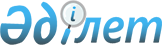 2023-2025 жылдарға арналған Бурабай ауданы Успеноюрьев ауылдық округінің бюджеті туралыАқмола облысы Бурабай аудандық мәслихатының 2022 жылғы 27 желтоқсандағы № 7С-33/11 шешімі.
      Қазақстан Республикасының Бюджет кодексінің 9-1-бабының 2-тармағына, "Қазақстан Республикасындағы жергілікті мемлекеттік басқару және өзін-өзі басқару туралы" Қазақстан Республикасы Заңының 6-бабының 2-7-тармағына сәйкес, Бурабай аудандық мәслихаты ШЕШТІ:
      Ескерту. Кіріспе жаңа редакцияда - Ақмола облысы Бурабай аудандық мәслихатының 16.01.2023 № 7С-34/10 (01.01.2023 бастап қолданысқа енгізіледі) шешімімен.


      1. Бурабай ауданы Успеноюрьев ауылдық округінің бюджеті 2023-2025 жылдарға арналған бюджеті тиісінше 1, 2 және 3-қосымшаларға сәйкес, соның ішінде 2023 жылға мынадай көлемдерде бекітілсін:
      1) кірістер – 157118,4 мың теңге, соның ішінде:
      салықтық түсімдер – 4182,0 мың теңге;
      салықтық емес түсімдер – 0,0 мың теңге;
      негізгі капиталды сатудан түсетін түсімдер – 30,0 мың теңге;
      трансферттердің түсімдері – 152906,4 мың теңге;
      2) шығындар – 171760,6 мың теңге;
      3) таза бюджеттік кредиттеу – 0,0 мың теңге, соның ішінде:
      бюджеттік кредиттер – 0,0 мың теңге;
      бюджеттік кредиттерді өтеу – 0,0 мың теңге;
      4) қаржы активтерімен операциялар бойынша сальдо – 0,0 мың теңге, соның ішінде:
      қаржы активтерін сатып алу – 0,0 мың теңге;
      мемлекеттің қаржы активтерін сатудан түсімдер – 0,0 мың теңге;
      5) бюджет тапшылығы (профициті) – -14642,2 мың теңге;
      6) бюджеттің тапшылығын қаржыландыру (профицитін пайдалану) – 14642,2 мың теңге.
      Ескерту. 1-тармақ жаңа редакцияда - Ақмола облысы Бурабай аудандық мәслихатының 12.12.2023 № 8С-11/13 (01.01.2023 бастап қолданысқа енгізіледі) шешімімен.


      2. 2023 жылға арналған ауылдық бюджетте 25208,0 мың теңге сомасында аудандық бюджеттен берілетін субвенция қарастырылғаны ескерілсін.
      3. 2023 жылға арналған ауылдық бюджеттің түсімдерінің құрамында жоғары тұрған бюджеттерден нысаналы трансферттер 4-қосымшаға сәйкес қарастырылғаны ескерілсін.
      4. Осы шешiм 2023 жылдың 1 қаңтарынан бастап қолданысқа енгізіледі. 2023 жылға арналған Успеноюрьев ауылдық округінің бюджеті
      Ескерту. 1-қосымша жаңа редакцияда - Ақмола облысы Бурабай аудандық мәслихатының 12.12.2023 № 8С-11/13 (01.01.2023 бастап қолданысқа енгізіледі) шешімімен. 2024 жылға арналған Успеноюрьев ауылдық округінің бюджеті 2025 жылға арналған Успеноюрьев ауылдық округінің бюджеті Успеноюрьев ауылдық округінің бюджетіне 2023 жылға арналған жоғары тұрған бюджеттерден берілетін нысаналы трансферттер
					© 2012. Қазақстан Республикасы Әділет министрлігінің «Қазақстан Республикасының Заңнама және құқықтық ақпарат институты» ШЖҚ РМК
				
      Аудандық мәслихат хатшысы

М.Нұрпанова
Бурабай аудандық мәслихатының
2022 жылғы 27 желтоқсандағы
№ 7С-33/11 шешіміне
1-қосымша
Санаты
Санаты
Санаты
Санаты
сома,
мың теңге
Сыныбы
Сыныбы
Сыныбы
сома,
мың теңге
Кіші сыныбы
Кіші сыныбы
сома,
мың теңге
Атауы
сома,
мың теңге
1
2
3
4
5
 I. Кірістер
157118,4
1
Салықтық түсімдер
4182,0
01
Табыс салығы
478,0
2
Жеке табыс салығы
478,0
04
Меншiкке салынатын салықтар
3644,0
1
Мүлікке салынатын салықтар
255,0
3
жер салығы
42,0
4
Көлiк құралдарына салынатын салық 
3107,0
5
Бірыңғай жер салығы
240,0
05
Тауарларға, жұмыстарға және қызметтерге салынатын ішкі салықтар
60,0
3
Табиғи және басқа ресурстарды пайдаланғаны үшін түсімдер
60,0
2
Салықтық емес түсімдер
0,0
04
Мұнай секторы ұйымынан және Жәбірленушілерге өтемақы қорына түсетін түсімдерді қоспағанда, мемлекеттік бюджеттен қаржыландырылатын, сондай-ақ Қазақстан Республикасы Ұлттық Банкінің бюджетінен (шығыстар сметасынан) ұсталатын және қаржыландырылатын мемлекеттік мекемелер салатын айыппұлдар, өсімпұлдар, санкциялар, өндіріп алулар
0,0
1
Мұнай секторы ұйымынан және Жәбірленушілерге өтемақы қорына түсетін түсімдерді қоспағанда, мемлекеттік бюджеттен қаржыландырылатын, сондай-ақ Қазақстан Республикасы Ұлттық Банкінің бюджетінен (шығыстар сметасынан) ұсталатын және қаржыландырылатын мемлекеттік мекемелер салатын айыппұлдар, өсімпұлдар, санкциялар, өндіріп алулар
0,0
3
Негізгі капиталды сатудан түсетін түсiмдер
30,0
03
Жер және материалдық емес активтерді сату
30,0
1
Жерді сату
30,0
4
Трансферттердің түсімдері
152906,4
02
Мемлекеттік басқарудың жоғары тұрған органдарынан түсетін трансферттер
152906,4
3
Аудандық (облыстық маңызы бар қаланың) бюджеттен берілетін трансферттер
152906,4
Функционалдық топ
Функционалдық топ
Функционалдық топ
Функционалдық топ
сома,
мың теңге
Бюджеттік бағдарлама әкімшісі
Бюджеттік бағдарлама әкімшісі
Бюджеттік бағдарлама әкімшісі
сома,
мың теңге
Бағдарлама
Бағдарлама
сома,
мың теңге
Атауы
сома,
мың теңге
1
2
3
4
5
II. Шығындар
171760,6
1
Жалпы сипаттағы мемлекеттік қызметтер
32330,7
124
Аудандық маңызы бар қала, ауыл, кент, ауылдық округ әкімінің аппараты
32330,7
001
Аудандық маңызы бар қала, ауыл, кент, ауылдық округ әкімінің қызметін қамтамасыз ету жөніндегі қызметтер
31980,7
022
Мемлекеттік органның күрделі шығындары
350,0
07
Тұрғын үй-коммуналдық шаруашылық
12359,7
124
Аудандық маңызы бар қала, ауыл, кент, ауылдық округ әкімінің аппараты
12359,7
008
Елді мекендердегі көшелерді жарықтандыру"
9540,4
009
Елді мекендердің санитариясын қамтамасыз ету
18,8
011
Елді мекендерді абаттандыру және көгалдандыру
2800,5
12
Көлік және коммуникация
1101,8
124
Аудандық маңызы бар қала, ауыл, кент, ауылдық округ әкімінің аппараты
1101,8
013
Аудандық маңызы бар қалаларда, ауылдарда, кенттерде, ауылдық округтерде автомобиль жолдарының жұмыс істеуін қамтамасыз ету
1101,8
13
Басқалар
125968,4
124
Аудандық маңызы бар қала, ауыл, кент, ауылдық округ әкімінің аппараты
125968,4
057
"Ауыл-ел бесігі" жобасы шеңберінде ауылдық елді мекендерде әлеуметтік және инженерлік инфрақұрылым бойынша іс-шараларды іске асыру
125968,4
III. Таза бюджеттiк кредиттеу 
0,0
Бюджеттік кредиттер
0,0
Бюджеттік кредиттерді өтеу
0,0
IV. Қаржы активтерiмен операциялар бойынша сальдо 
0,0
Қаржы активтерін сатып алу
0,0
Мемлекеттің қаржы активтерін сатудан түсетін түсімдер 
0,0
V. Бюджет тапшылығы (профициті)
-14642,2
VI. Бюджеттің тапшылығын қаржыландыру (профицитін пайдалану)
14642,2Бурабай аудандық мәслихатының
2022 жылғы 27 желтоқсандағы
№ 7С-33/11 шешіміне
2-қосымша
Санаты
Санаты
Санаты
Санаты
Сома, мың теңге
Сыныбы
Сыныбы
Сыныбы
Сома, мың теңге
Кіші сыныбы
Кіші сыныбы
Сома, мың теңге
Атауы
Сома, мың теңге
1
2
3
4
5
 I. Кірістер
33156,0
1
Салықтық түсімдер
5003,0
01
Табыс салығы
805,0
2
Жеке табыс салығы
805,0
04
Меншiкке салынатын салықтар
4198,0
1
Мүлікке салынатын салықтар
255,0
3
Жер салығы
42,0
4
Көлiк құралдарына салынатын салық 
3645,0
5
Бірыңғай жер салығы
256,0
2
Салықтық емес түсімдер
64,0
04
Мұнай секторы ұйымынан және Жәбірленушілерге өтемақы қорына түсетін түсімдерді қоспағанда, мемлекеттік бюджеттен қаржыландырылатын, сондай-ақ Қазақстан Республикасы Ұлттық Банкінің бюджетінен (шығыстар сметасынан) ұсталатын және қаржыландырылатын мемлекеттік мекемелер салатын айыппұлдар, өсімпұлдар, санкциялар, өндіріп алулар
64,0
1
Мұнай секторы ұйымынан және Жәбірленушілерге өтемақы қорына түсетін түсімдерді қоспағанда, мемлекеттік бюджеттен қаржыландырылатын, сондай-ақ Қазақстан Республикасы Ұлттық Банкінің бюджетінен (шығыстар сметасынан) ұсталатын және қаржыландырылатын мемлекеттік мекемелер салатын айыппұлдар, өсімпұлдар, санкциялар, өндіріп алулар
64,0
4
Трансферттердің түсімдері
28089,0
02
Мемлекеттік басқарудың жоғары тұрған органдарынан түсетін трансферттер
28089,0
3
Аудандық (облыстық маңызы бар қаланың) бюджеттен берілетін трансферттер
28089,0
Функционалдық топ
Функционалдық топ
Функционалдық топ
Функционалдық топ
Сома, мың теңге
Бюджеттік бағдарлама әкімшісі
Бюджеттік бағдарлама әкімшісі
Бюджеттік бағдарлама әкімшісі
Сома, мың теңге
Бағдарлама
Бағдарлама
Сома, мың теңге
Атауы
Сома, мың теңге
1
2
3
4
5
II. Шығындар
33156,0
1
Жалпы сипаттағы мемлекеттік қызметтер
32076,0
124
Аудандық маңызы бар қала, ауыл, кент, ауылдық округ әкімінің аппараты
32076,0
001
Аудандық маңызы бар қала, ауыл, кент, ауылдық округ әкімінің қызметін қамтамасыз ету жөніндегі қызметтер
32076,0
07
Тұрғын үй-коммуналдық шаруашылық
22,0
124
Аудандық маңызы бар қала, ауыл, кент, ауылдық округ әкімінің аппараты
22,0
009
Елді мекендердің санитариясын қамтамасыз ету
22,0
12
Көлік және коммуникация
1058,0
124
Аудандық маңызы бар қала, ауыл, кент, ауылдық округ әкімінің аппараты
1058,0
013
Аудандық маңызы бар қалаларда, ауылдарда, кенттерде, ауылдық округтерде автомобиль жолдарының жұмыс істеуін қамтамасыз ету
1058,0
III. Таза бюджеттiк кредиттеу 
0,0
Бюджеттік кредиттер
0,0
Бюджеттік кредиттерді өтеу
0,0
IV. Қаржы активтерiмен операциялар бойынша сальдо 
0,0
Қаржы активтерін сатып алу
0,0
Мемлекеттің қаржы активтерін сатудан түсетін түсімдер 
0,0
V. Бюджет тапшылығы (профициті)
0,0
VI. Бюджеттің тапшылығын қаржыландыру (профицитін пайдалану)
0,0Бурабай аудандық мәслихатының
2022 жылғы 27 желтоқсандағы
№ 7С-33/11 шешіміне
3-қосымша
Санаты
Санаты
Санаты
Санаты
Сома, мың теңге
Сыныбы
Сыныбы
Сыныбы
Сома, мың теңге
Кіші сыныбы
Кіші сыныбы
Сома, мың теңге
Атауы
Сома, мың теңге
1
2
3
4
5
 I. Кірістер
34535,0
1
Салықтық түсімдер
5205,0
01
Табыс салығы
841,0
2
Жеке табыс салығы
841,0
04
Меншiкке салынатын салықтар
4364,0
1
Мүлікке салынатын салықтар
255,0
3
Жер салығы
42,0
4
Көлiк құралдарына салынатын салық 
3811,0
5
Бірыңғай жер салығы
256,0
2
Салықтық емес түсімдер
64,0
04
Мұнай секторы ұйымынан және Жәбірленушілерге өтемақы қорына түсетін түсімдерді қоспағанда, мемлекеттік бюджеттен қаржыландырылатын, сондай-ақ Қазақстан Республикасы Ұлттық Банкінің бюджетінен (шығыстар сметасынан) ұсталатын және қаржыландырылатын мемлекеттік мекемелер салатын айыппұлдар, өсімпұлдар, санкциялар, өндіріп алулар
64,0
1
Мұнай секторы ұйымынан және Жәбірленушілерге өтемақы қорына түсетін түсімдерді қоспағанда, мемлекеттік бюджеттен қаржыландырылатын, сондай-ақ Қазақстан Республикасы Ұлттық Банкінің бюджетінен (шығыстар сметасынан) ұсталатын және қаржыландырылатын мемлекеттік мекемелер салатын айыппұлдар, өсімпұлдар, санкциялар, өндіріп алулар
64,0
4
Трансферттердің түсімдері
29266,0
02
Мемлекеттік басқарудың жоғары тұрған органдарынан түсетін трансферттер
29266,0
3
Аудандық (облыстық маңызы бар қаланың) бюджеттен берілетін трансферттер
29266,0
Функционалдық топ
Функционалдық топ
Функционалдық топ
Функционалдық топ
Сома, мың теңге
Бюджеттік бағдарлама әкімшісі
Бюджеттік бағдарлама әкімшісі
Бюджеттік бағдарлама әкімшісі
Сома, мың теңге
Бағдарлама
Бағдарлама
Сома, мың теңге
Атауы
Сома, мың теңге
1
2
3
4
5
II. Шығындар
34535,0
1
Жалпы сипаттағы мемлекеттік қызметтер
33391,0
124
Аудандық маңызы бар қала, ауыл, кент, ауылдық округ әкімінің аппараты
33391,0
001
Аудандық маңызы бар қала, ауыл, кент, ауылдық округ әкімінің қызметін қамтамасыз ету жөніндегі қызметтер
33391,0
07
Тұрғын үй-коммуналдық шаруашылық
23,0
124
Аудандық маңызы бар қала, ауыл, кент, ауылдық округ әкімінің аппараты
23,0
009
Елді мекендердің санитариясын қамтамасыз ету
23,0
12
Көлік және коммуникация
1121,0
124
Аудандық маңызы бар қала, ауыл, кент, ауылдық округ әкімінің аппараты
1121,0
013
Аудандық маңызы бар қалаларда, ауылдарда, кенттерде, ауылдық округтерде автомобиль жолдарының жұмыс істеуін қамтамасыз ету
1121,0
III. Таза бюджеттiк кредиттеу 
0,0
Бюджеттік кредиттер
0,0
Бюджеттік кредиттерді өтеу
0,0
IV. Қаржы активтерiмен операциялар бойынша сальдо 
0,0
Қаржы активтерін сатып алу
0,0
Мемлекеттің қаржы активтерін сатудан түсетін түсімдер 
0,0
V. Бюджет тапшылығы (профициті)
0,0
VI. Бюджеттің тапшылығын қаржыландыру (профицитін пайдалану)
0,0Бурабай аудандық мәслихатының
2022 жылғы 27 желтоқсандағы
№ 7С-33/11 шешіміне
4-қосымша
Атауы
Сома, мың теңге
1
2
Төмен тұрған бюджеттерге нысаналы ағымдағы трансферттер
157414,0
соның ішінде: 
Облыстық бюджеттен берілетін трансферттер есебінен:
120000,0
"Ауыл-Ел бесігі" жобасы шеңберінде ауылдық елді мекендердегі әлеуметтік және инженерлік инфрақұрылым бойынша іс-шараларды іске асыруға
120000,0
Ақмола облысы Бурабай ауданы Успеноюрьев ауылындағы кентішілік автомобиль жолдарын орташа жөндеу
120000,0
Аудандық (аудандық маңызы бар қаланың) бюджеттен берілетін трансферттер есебінен:
37414,0
"Ауыл-Ел бесігі" жобасы шеңберінде ауылдық елді мекендердегі әлеуметтік және инженерлік инфрақұрылым бойынша іс-шараларды іске асыруға
35684,0
Ақмола облысы Бурабай ауданы Успеноюрьев ауылындағы кентішілік автомобиль жолдарын орташа жөндеу
35684,0
Азаматтық қызметшілердің жекелеген санаттарының, мемлекеттік бюджет қаражаты есебінен күтіп-ұсталатын ұйымдар қызметкерлерінің, қазыналық кәсіпорындар қызметкерлерінің жалақысын көтеруге
1730,0